Medienkommentar 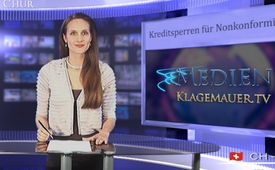 Kreditsperren für *Nonkonformisten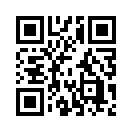 Haben Sie gewusst, verehrte Zuschauer, dass europäischen Banken allerorts massive Kreditsperren für Nonkonformisten verhängen? Bevor wir Ihnen...Haben Sie gewusst, verehrte Zuschauer, dass europäischen Banken allerorts massive Kreditsperren für Nonkonformisten verhängen? Bevor wir Ihnen einen interessanten Test vorlegen, klären wir aber noch kurz, was unter einem Nonkonformisten überhaupt zu verstehen ist:
Ein Nonkonformist ist jemand, der sich in seiner politischen, weltanschaulichen, religiösen u. sozialen Einstellung nicht nach der herrschenden Meinung richtet. In unserem vorliegenden Fall richtet sich also jemand nicht nach den herrschenden Meinungen der Banken und wird dafür mit Kreditverweigerung bestraft. Wer nun denkt, es ginge im Weiteren nur um in Misskredit geratene Staatsoberhäupter der irrt. Wir sprechen hier gerade von Menschen wie Ihnen und uns. 
Falls Sie das nicht glauben können, machen Sie am besten einmal die Probe aufs Exempel. Rufen Sie irgendeine Bank an und fragen Sie, ob Sie unter folgenden Bedingungen einen Kredit bekommen: Sie würden 80 % des Eigenkapitals mitbringen und für die benötigte Kreditsumme von nur 20 % könnten sie jederzeit das Zehnfache an finanziellen Sicherheiten mittels Steuerbelegen und Urkunden nachweisen. Betonen Sie ihren einwandfreien Leumund und dass Ihre Einnahmen schon über viele Jahre absolut stabil sind. Wenn der Banker dann betont, dass in diesem Fall eine Kreditvergabe überhaupt kein Problem sein sollte, versichern sie ihm noch am Rande, dass Ihr Wohltätigkeitswerk seit vielen Jahren auch von wirklich sehr treuen Spendern getragen wird. Wenn der Banker dann nicht sogleich in sie hineinbohrt, ihren politischen ideologischen oder religiösen Hintergrund ausspioniert und den Kredit innert kürzester Zeit verweigert, dann melden Sie dies der Klagemauer Redaktion! Wir könnten dann darüber berichten, dass es auch noch Ausnahmen gibt. Die Herren des Geldes dulden nämlich keine*Nonkonformisten mehr. Und dies haben sie weltweit in ihren Statuten bereits fest verankert. Für unsere Zukunft kündet sich hier nichts Gutes an. Sind wir erst einmal vollständig von elektronischem Geld abhängig, muss jeder x-beliebige Mensch mit solchen Kreditstrafen und noch vielem anderen rechnen. Diese werden ihn zunehmend treffen, sobald seine politische, ideologische, religiöse oder soziale Einstellung nicht mit den Dogmen der Geldherren übereinstimmt. Wer solches nicht will, leiste jetzt und heute schon gebührenden Widerstand. Dies tun sie, indem sie diese Nachrichten verbreiten, Kla-TV weiter empfehlen, Protestbriefe schreiben usw. Viel Kraft und Entschlossenheit dabei.von hoj.Quellen:Zeugenbericht (Namen der Red. bekannt)Das könnte Sie auch interessieren:#Medienkommentar - www.kla.tv/MedienkommentareKla.TV – Die anderen Nachrichten ... frei – unabhängig – unzensiert ...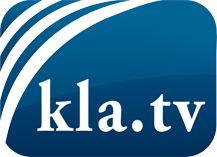 was die Medien nicht verschweigen sollten ...wenig Gehörtes vom Volk, für das Volk ...tägliche News ab 19:45 Uhr auf www.kla.tvDranbleiben lohnt sich!Kostenloses Abonnement mit wöchentlichen News per E-Mail erhalten Sie unter: www.kla.tv/aboSicherheitshinweis:Gegenstimmen werden leider immer weiter zensiert und unterdrückt. Solange wir nicht gemäß den Interessen und Ideologien der Systempresse berichten, müssen wir jederzeit damit rechnen, dass Vorwände gesucht werden, um Kla.TV zu sperren oder zu schaden.Vernetzen Sie sich darum heute noch internetunabhängig!
Klicken Sie hier: www.kla.tv/vernetzungLizenz:    Creative Commons-Lizenz mit Namensnennung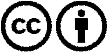 Verbreitung und Wiederaufbereitung ist mit Namensnennung erwünscht! Das Material darf jedoch nicht aus dem Kontext gerissen präsentiert werden. Mit öffentlichen Geldern (GEZ, Serafe, GIS, ...) finanzierte Institutionen ist die Verwendung ohne Rückfrage untersagt. Verstöße können strafrechtlich verfolgt werden.